Kind weg, Probleme weg               M2 Tafelbild vom Schwangerschaftskonflikt betroffene Personen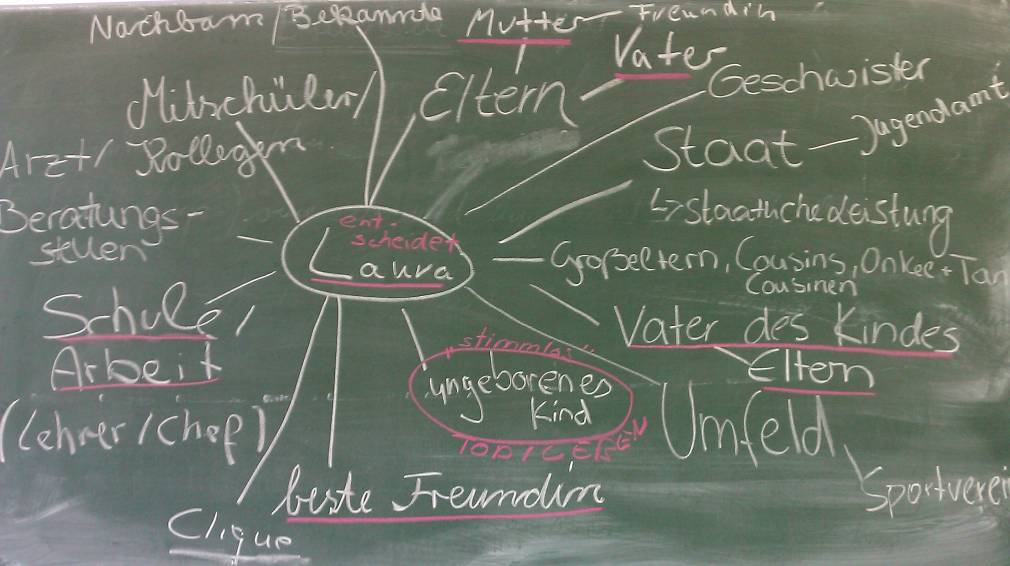 